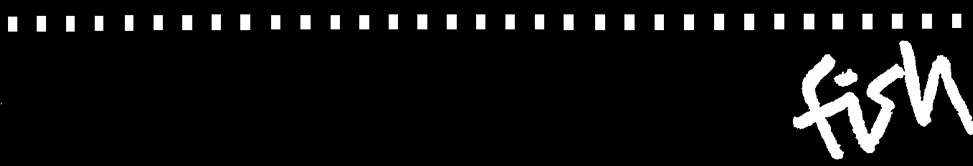 FILMS IN THE SOUTHERN HIGHLANDS INC.MEMBERSHIP APPLICATION FORMJuly 1, 2019 to June 30, 2020 Applicant/s Details:  Please use CAPITAL letters.     (If applicants reside at the same address, use one form only.) First name …………………….    Surname ……………………………………………………First name …………………….    Surname ……………………………………………………Postal address ………………………………………………………………………………….…………………………………………………………                           Postcode: ……….Email …………………………………………………………………………Phone contact (home)  ……………………….. and/or (mobile) ……………………………Important Note: 1. Membership of ‘Films in the Southern Highlands’ is limited in number and cannot be guaranteed upon application. 2. For 2019-20 Membership to be considered, this application must be received at:FISH, P.O Box 1330, Bowral NSW 2576 or at fishfilmsadmin@gmail.com by 6.00pm on / before May 31, 2019.  (Applications received after this time/date will not be accepted.)3. If your application is successful and membership is offered, a letter with payment information will be forwarded to your email address, so that the membership process can be completed in a specific timeframe. 4. Annual fee: $60 (per person). Please Note: Do not send payment until you have been offered FISH membership.FISH Membership Committee May 2019